Муниципальное дошкольное образовательное учреждение«Детский сад общеразвивающего вида №62 «Рябинушка»Проект              «Их  подвиг не забудем никогда»                                                      Составила:                                          Корчагина Ирина ЮрьевнаВологда2020-2021                                             Паспорт проектаПо методу:  практико – ориентированныйПо характеру содержания:Социально – коммуникативныйПознавательно – творческийПо количеству участников:  групповойПо продолжительности:Крраткосрочный ( 2 недели)Участники проекта:ВоспитателиРодителиДетиПринципы совместной деятельностиЦеленаправленность, системность, плановостьДифференцированный подход к работе с учетом специфики каждой семьиДоброжелательность, открытостьАктуальность темы проекта.В соответствии с новыми требованиями роль родителей в реализации ФГОС ДО возрастает как на уровне каждого ДОУ, так и на уровне муниципальной системы дошкольного образования в целом. Задачи, стоящие сегодня перед системой образования, повышают ответственность родителей за результативность учебно-воспитательного процесса в каждом ДОУ, так как именно родительская общественность непосредственно заинтересована в повышении качества образования и развития своих детей.  Немаловажную роль в процессе становления открытости играют родители, которые являются основными социальными заказчиками ДОУ. И взаимодействие педагогов с ними просто невозможно без учета интересов и запросов семьи.Документ ориентирует на взаимодействие с родителями: родители должны  участвовать в реализации программы, в создании условий для полноценного и своевременного развития ребенка в дошкольном возрасте, чтобы не упустить важнейший период в развитии его личности. Родители должны стать активными и равноправными участниками воспитательно-образовательного процесса, участниками всех проектов, независимо от того, какая деятельность в них доминирует, а не просто сторонними наблюдателями. Цель проекта:Создание необходимых условий для развития ответственных и взаимозависимых отношений между семьями воспитанников, обеспечивающих условное развитие личности дошкольников, повышение компетентности родителей в области нравственно-патриотического воспитания.Задачи проекта:Для педагогов:- создать атмосферу взаимопонимания, общности интересов, эмоциональной взаимоподдержки- использовать проектную деятельность как средство воспитания патриотизма дошкольниковДля родителей:- установить партнерские отношения с семьями каждого воспитанника- привлечь родителей к активному участию в воспитательно-образовательном процессе, к совместной работе по обмену опытом.Для детей:- познакомить с ратными подвигами наших людей в Великой Отечественной войне- воспитывать уважение и гордость за свой народ, любовь к РодинеЭтапы реализации проекта: I.Организационно-подготовительныйОпределение проблемы, темы, цели, задач, содержание проекта, прогнозирование результатаОпределение содержания деятельности всех участников проектаАнкета для родителей «семейный архив»Консультация для родителей «Как рассказать ребенку о войне?»Обсуждение с родителями смотра-конкурса на лучший макет в группе «Их подвиг не забудем никогда»Проблема.У большинства родителей ведущих детей в детский сад в нашей группе это единственный ребенок, но даже если и нет, то их вновь или заново надо вовлекать в активную жизнь группы детского садаМинимум знаний у родителей в области дошкольной педагогики и психологии, что не удовлетворяет требованиям современного общества. Это говорит о необходимости повышать педагогическую культуру каждого родителя. В связи с этим изменяется дальнейшее совершенствование содержания, форм и методов сотрудничества детского сада и семьи.Гипотеза.Взаимодействие ДОУ с семьей будет эффективнее, если нетрадиционные формы будут использоваться в комплексе с традиционными. На основе данного предположения, мы стали продумывать работу с родителями по новому, по современному, используя разнообразные формы по привлечению родителей к активному участию в воспитательно-образовательном процессе.II.ПрактическийС детьми:Беседа «Дети войны»Рассматривание иллюстраций «Они сражались за Родину»Сюжетно-ролевая игра «Госпиталь»Игры с макетом «Военная техника»Конкурс рисунков «Пусть всегда будет солнце»С родителями:Консультация в группе онлайн «Что должен знать ребенок о войне»Оформление выставки совместного творчества «Никто не забыт, ничто не забыто»Изготовление макетов «Их подвиг не забудем никогда»III.Заключительный-итоговыйПодведение итогов смотра-конкурса макетов в группе «Их подвиг не забудем никогда»Награждение родителей, принявших участие в проекте.Выставка творческих работДиплом участника смотра-конкурса ДОУ «Военная битва Великой Отечественной войны» посвященной году памяти и славы в России.Хочу отметить, что 2020-2021 учебный год – это период пандемии, где активного взаимодействия с родителями запрещены, поэтому как продукт деятельности используем выставку, для родителей, в формате видео, сняты выступления детей со стихотворением о войне на фоне выставки.Выставка макетов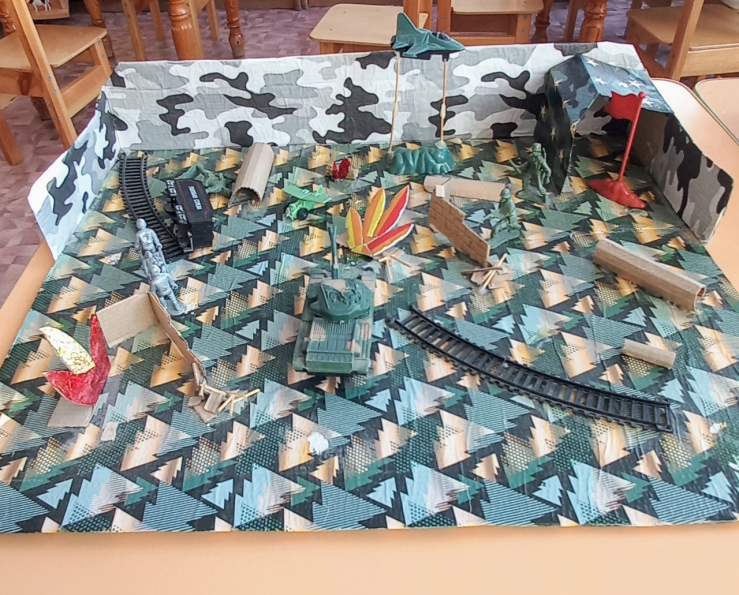 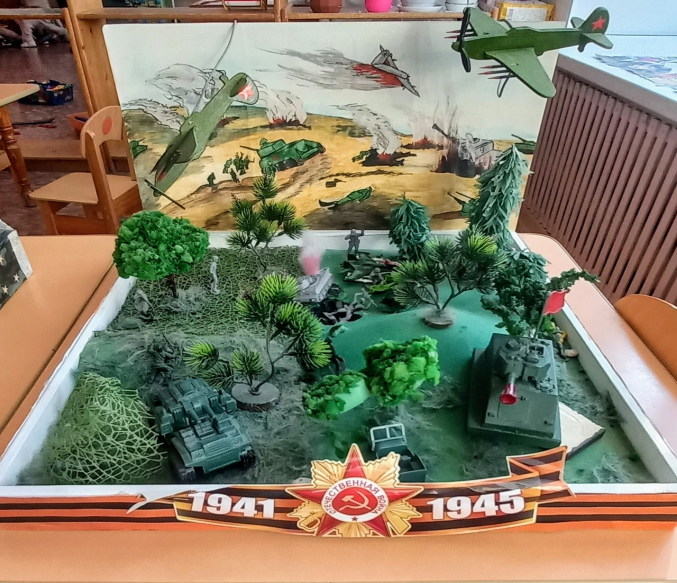 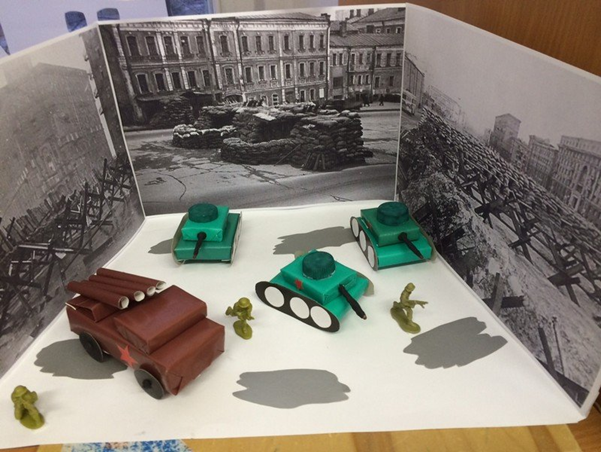 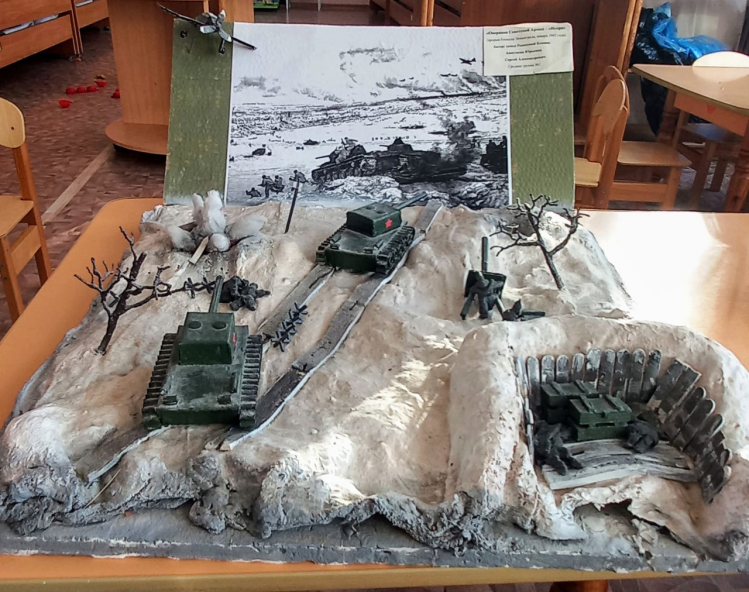 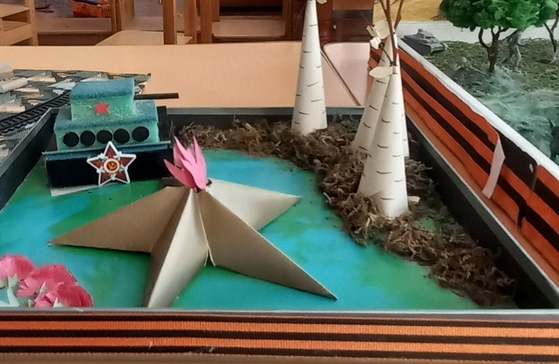 